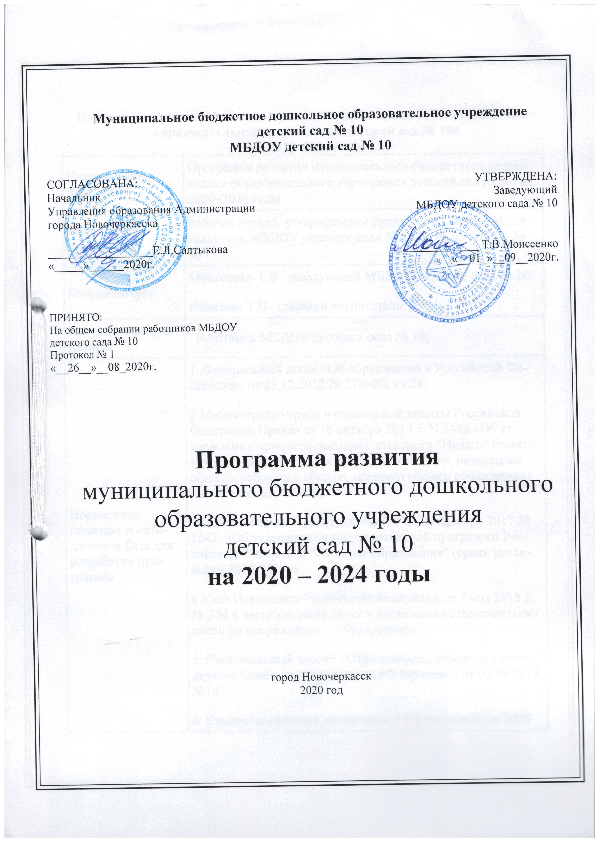 Паспорт программы развития муниципального бюджетного дошкольного образовательного учреждения детский сад № 100
на 2020–2024 годыМеханизмы реализации программы развития детского сада:1. Выполнение требований ФГОС ДО.2. Повышение качества образовательных, здоровьеформирующих и коррекционных услуг в учреждении, с учетом возрастных и индивидуальных особенностей детей.3. Обеспечение доступности дошкольного образования, равных стартовых возможностей каждому ребенку дошкольного возраста с учетом потребностей и возможностей социума.4. Модернизация системы управления образовательной, инновационной и финансово-экономической деятельностью образовательной организации.ВведениеПрограмма развития муниципального бюджетного дошкольного образовательного учреждения детский сад № 10 города Новочеркасск разработана сроком на пять лет представляет собой управленческий документ, предусматривающий реализацию комплекса мероприятий и создания необходимых условий в образовательной организации для достижения определенных документами стратегического планирования целей государственной политики в сфере образования на принципах проектного управления. Программа развития разработана на основе проектного управления, закрепленного в Постановлении Правительства РФ от 12.10.2017 N 1242 (ред. от 17.07.2019) «О разработке, реализации и об оценке эффективности отдельных государственных программ Российской Федерации» и предусматривает возможность достижения целевых показателей с опорой на внутренние и привлеченные ресурсы. Статья 28 Федерального закона «Об образовании в Российской Федерации» относит к компетенции образовательной организации разработку и утверждение по согласованию с учредителем программы развития образовательной организации. Программа развития является обязательным локальным актом, наличие которого в образовательной организации закреплено законодательно. Программа развития определяет стратегические направления развития образовательной организации на среднесрочную перспективу: ценностно-смысловые, целевые, содержательные и результативные приоритеты развития.Программа как проект перспективного развития образовательной организации призвана:обеспечить достижение целевых показателей Государственной программой Российской Федерации «Развитие образования» на срок 2018 - 2025 годы (утвержденной постановлением Правительства Российской Федерации от 26 декабря 2017 г. № 1642) и стратегических целей Национального проекта «Образование» в деятельности образовательной организации;обеспечить качественную реализацию государственного задания и всесторонне удовлетворение образовательных запросов субъектов образовательных отношений;консолидировать усилия всех заинтересованных участников образовательных отношений и социального окружения образовательной организации для достижения целей Программы.Программа развития (далее Программа) является управленческим инструментом образовательной организации по достижению целей государственной политики в сфере образования.Цели государственной политики сформулированы в Национальном проекте «Образование»:1. Цель: обеспечение глобальной конкурентоспособности российского образования, вхождение Российской Федерации в число 10 ведущих стран мира по качеству общего образования.2. Цель: воспитание гармонично развитой и социально ответственной личности на основе духовно-нравственных ценностей народов Российской Федерации, исторических и национально-культурных традиций.Трансформируем эти две цели в инструментальные цели развития образовательной организации:совершенствование системы управленческих и методических действий, реализующих право каждого ребенка на качественное и доступное образование, обеспечивающее равные стартовые возможности для полноценного физического и психического развития ребенка, максимально полное удовлетворение социального заказа. Выполнение государственного задания происходит в рамках направлений, представляющих комплекс взаимосвязанных задач и мероприятий, нацеленных на обеспечение доступности качественного образования в соответствии с показателями эффективности работы образовательного учреждения через проекты, реализующиеся с помощью педагогического коллектива:обеспечение детей в возрасте от 5 лет качественными условиями для воспитания гармонично развитой и социально ответственной личности путем увеличения охвата сетевого взаимодействия с социальными партнерами;внедрение целевой модели информационно-просветительской поддержки родителей, включающей создание, в том числе в дошкольных образовательных организациях, консультационных центров, обеспечивающих получение родителями детей дошкольного возраста методической, психолого-педагогической, в том числе диагностической и консультативной, помощи на безвозмездной основе;повышение уровня профессионального мастерства педагогических работников в форматах непрерывного образования. Прохождение педагогическими работниками добровольной независимой оценки профессиональной квалификации.            Проекты, представленные для реализации плана Программы развития, рассчитаны на весь период с 2020 по 2024 годы ее реализации.Используемые термины и сокращения.Детский сад – муниципальное бюджетное дошкольное образовательное учреждение детский сад № 10.Программа – программа развития детского сада на 2020-2024 годы.Раздел I. Характеристика текущего состояния детского садаИнформационная справка.Дата создания детского сада: 02.10.1992 год.Правоустанавливающие документы детского сада.Устав. Действующий устав муниципального бюджетного дошкольного образовательного учреждения детский сад № 10 утвержден 23.10.2015 год.Лицензия на осуществление образовательной деятельности – от 02.09.2015г., серия 61 № 0003287, регистрационный номер 5652. Лицензия бессрочная.Свидетельство о внесении записи в ЕГРЮЛ. Основной государственный регистрационный номер: 102610221549 за государственным регистрационным номером 61 № 007708651.Свидетельство о регистрации в налоговом органе. Основной государственный регистрационный номер 1026102219549, серия 61  № 007708651. ИНН/КПП 6150927148/615001001.Контакты. Адрес: 346400, Россия, Ростовская обл., г. Новочеркасск, ул. Комитетская, дом № 78.Программа развития учреждения на 2015-2019 год выполнена в полном объеме.За этот период   в МБДОУ детском саду № 10 произошли следующие изменения:- функционирует официальный сайт МБДОУ детского сада № 10 –sad10.novoch-deti.ru-100% педагогов детского сада соответствуют требованиям профессионального стандарта педагога (имеют должность «Воспитатель», «Учитель»);- обновлена развивающая предметно-пространственная среда, выстроена с учетом индивидуальных особенностей детей в соответствии с ФГОС ДО;-отмечена динамика сохранения и развития здоровья детей. Совершенствуется познавательная, речевая, социально-коммуникативная и художественно-эстетическая направленность развития ребенка, которая соответствует федеральному государственному образовательному стандарту дошкольного образования;-организация педагогического процесса отмечается гибкостью, ориентированностью на возрастные и индивидуально-психологические особенности детей, позволяет осуществить личностно-ориентированный подход к детям.-содержание воспитательно-образовательной работы соответствует требованиям социального заказа (родителей, школы), обеспечивает обогащенное развитие детей за счет реализуемых в ДОУ программ;- осуществляется подготовка кадров, создан благоприятный социально-психологический климат в коллективе, отношения между администрацией и коллективом строятся на основе сотрудничества и взаимопомощи.-укрепилась материально-техническая база ДОУ. Были проведены ремонтные работы некоторых групповых комнат, медицинского и прививочного кабинета, лестничных пролетов, заменены плафоны уличного освещения. Приобретено дополнительное оборудование для пищеблока, детская мебель, дидактические пособия, мягкий инвентарь, игрушки и канцтовары.В течение 2015-2019 гг. коллектив ДОУ принимал активное участие в городских конкурсах для педагогов, воспитанников, родителей (законных представителей) занимал призовые места, так же активно принимали участие в мастер-классах и благотворительных акциях.Организовано социальное партнерство для реализации части формируемой участниками образовательных отношений образовательной программы дошкольного образования МБДОУ детского сада № 10.Проведенный анализ настоящего состояния деятельности МБДОУ детского сада № 10 показал, что реально сложились условия и потенциальные возможности коллектива для дальнейшего развития и повышения эффективности деятельности учреждения.Выявленные проблемы и причины, с которыми они связаны:– неготовность педагогов организовать образовательный процесс с использованием интерактивных методов обучения и ИКТ;– несогласованность требований педагогов и родителей к воспитанию и развитию детей, недостаточная грамотность родителей в вопросах последовательного развития и воспитания детей.- потребность родителей подготовить детей к школе и отсутствие желания  участвовать самим в этой подготовке;- педагогический коллектив не постоянен, так как идет текучка кадров в силу разных причин (отпуск по уходу за ребенком, увольнение);- молодые педагоги приходят с низким уровнем образования.Условия обучения в детском саду.Основной структурной единицей МБДОУ детского сада № 10 является группа детей дошкольного возраста. В МБДОУ детском саду № 10 функционируют  4 группы: 2 группы общеразвивающей направленности, 2 группы компенсирующей направленности для детей с тяжелыми нарушениями речи.Количество детей,  посещающих детский сад ежегодно может меняться в зависимости от муниципального задания.  Плановая наполняемость детей составляет 72 человек.  Списочный состав на 1 января 2020 г. – 84 детей. Количество сотрудников по штатному расписанию -  27 чел.Режим работы МБДОУ детского сада № 10 – при пятидневной рабочей неделе с 07.00часов до 19.00 часов.Выполнение муниципального задания на оказание государственных услугОбщие требования к приему воспитанников в детский сад определяются законодательством Российской Федерации. Порядок приема воспитанников в детский сад осуществляется через многофункциональный центр и комиссией Управления образования Администрации города Новочеркасска по комплектованию детей. В ДОУ принимаются дети от 3 лет до достижения воспитанником на 01 сентября текущего года возраста, необходимого для обучения в общеобразовательных учреждениях, реализующих программы начального общего образования. Контингент воспитанников формируется в соответствии с их возрастом и видом дошкольного образовательного учреждения.Сохранение контингента воспитанниковТаблица 1 	Основная Образовательная программа дошкольного образования МБДОУ детского сада № 10  обеспечивает разностороннее воспитание, обучение и развитие детей в возрасте от 3 лет до достижения воспитанником на 01 сентября текущего года возраста, необходимого для обучения в общеобразовательных учреждениях, реализующих программы начального общего образования.  Она охватывает все основные моменты жизнедеятельности детей с учетом всех видов детской деятельности в каждом возрастном периоде: организация режима пребывания детей в учреждении, содержание педагогической работы по освоению образовательных областей, систему мониторинга достижений детьми планируемых результатов, связанных с планированием текущей педагогической деятельности. Формы организации образовательного процесса соответствуют поставленным задачам. Адаптированная образовательная программа направлена на обучение детей дошкольного возраста с нарушениями речи с учетом особенностей их пихофизического и речевого развития, индивидуальных возможностей, обеспечивающая коррекцию нарушений развития и социальную адаптацию. Итоговая оценка освоения содержания образовательной программы проводится при выпуске ребенка из детского сада в школу. Планируемые итоговые результаты освоения детьми Основной образовательной программы в соответствии с ФГОС ДО являются целевые ориентиры, которые предполагают формирование у детей дошкольного возраста предпосылок к учебной деятельности.Педагогический мониторинг показывает, что воспитанники МБДОУ детского сада № 10  при переходе на следующий уровень образования успешно проходят адаптацию и хорошо подготовлены к обучению. Это говорит о профессионализме педагогов нашего учреждения.Проблемное поле:приход новых специалистов;переход на цифровые технологии предполагает работу педагогов и специалистов на высоком уровне с воспитанниками МБДОУ детского сада № 10, использование ИКТ технологий в образовательном процессе, ведение электронного документооборота, создание единой локальной сети учреждения.Материально-техническая база. МБДОУ детский сад № 10 имеет 4 групповых комнат и прилегающих к ним помещений (раздевалки оборудованные шкафчиками для детей, удобными детскими диванами, комнаты для умывания и туалеты, новой сантехникой. Все группы, укомплектованы мебелью (игровые уголки, столы, стулья, шкафы). Мебель соответствует возрастным нормам. Имеется мягкий инвентарь: полотенца, комплекты постельного белья, шторы, ковры, спецодежда для обслуживающего персонала. В групповых помещениях, в соответствии с современными требованиями к организации предметно-развивающей среды и требованиями ФГОС ДО, оборудованы центры развития для организации разнообразной детской деятельности (как самостоятельной, так и совместной с воспитателем).В детском саду оборудована предметно - развивающая среда: в группах представлены центры: экспериментирования, развития сенсомоторики, живой природы, физкультурные, по изобразительной деятельности, познавательному и интеллектуальному развитию, по дорожному движению, уголки уединения, театра и сказки, игровые и учебные зоны деятельности детей. Развивающая предметно – пространственная среда ДОУ оборудована с учетом возрастных особенностей детей, в том числе ОВЗ. Все элементы среды связаны между собой по содержанию, масштабу и художественному решению. В каждой группе создана система гибкого зонирования: определены зоны свободной детской деятельности; сенсорная, познавательная, театральная, учебная, природная, коррекционная, спортивная, игровая и т.д. Все группы оборудованы современной детской игровой мебелью. В группах в достаточном количестве игрушек, игр, дидактических обучающих пособий. Наличие детских библиотек, позволяет детям знакомиться с различными произведениями. Книги подобраны согласно возрастным потребностям.В каждой группе в соответствии с возрастом детей создана предметная развивающая среда, имеются разнообразные: игры, игрушки; игровые пособия; необходимые методические и дидактические пособия. В интерьере всех возрастных групп, сделан акцент на «одомашнивание» среды развития ребенка. Мебель и игровое оборудование подобраны с учетом санитарных и психолого-педагогических требований. В группах созданы условия для самостоятельной, художественной, творческой, театрализованной, двигательной деятельности. В каждой возрастной группе созданы условия для самостоятельного активного и целенаправленного действия детей во всех видах деятельности. Работа по совершенствованию развивающей среды в ДОУ проводится в соответствии с перспективным планом развития по всем возрастным группам.В детском саду имеются кабинеты:-учителя – логопеда совмещен с кабинетом педагога-психолога;- кабинет заведующего;-методический кабинет;- медицинский кабинет;- музыкальный зал.- помещения административного и хозяйственного назначения (пищеблок, прачечная, складские помещения).Кабинеты оснащены необходимым оборудованием и мебелью: кабинет заведующего оснащен – 1 компьютером, 1 принтером, 1 МФУ; в методическом кабинете –1 МФУ, 1 ноутбук; в бухгалтерии – 2 компьютера, 2 МФУ; кабинет учителя – логопеда и  педагога-психолога – 1 ноутбук, интерактивная панель «Солнышко»; музыкальный зал – 1 ноутбук,  1  музыкальный центр. Также имеются 1 экран для проектора, 1 мультимедийный проектор, 1 МФУ, 1 телевизор, 1 видеомагнитофон. Для осуществления прогулок на территории детского сада имеются прогулочные участки и теневые навесы-веранды. Участки оборудованы малыми формами: домик-беседка, два спортивно-игровых комплекса, песочницы,  но этого не достаточно. Требуется доукомплектование прогулочных участков игровыми атрибутами. В образовательном процессе каждой группы используются современное технологическое оборудование: магнитные доски, магнитофоны, что позволило разнообразить и обогатить содержание образовательного процесса за счет использования интерактивных форм работы с детьми (показ мультимедийных презентаций, познавательных м/ф и видеофильмов и т.п). Продолжается работа по созданию медиатеки в  методическом кабинете детского сада для использования ИКТ в работе с детьми.В целом в дошкольном учреждении создана хорошая материально- техническая база и предметно - развивающая среда. Учебно-методическая база ДОУ постоянно доукомплектовывается, приобретена методическая литература по программе «Детство» в соответствии с ФГОС. Основным направлением деятельности детского сада является реализация ООП МБДОУ детского сада № 10  в группах общеразвивающей направленности и реализация АОП МБДОУ детского сада № 10  в группах компенсирующей направленности.Кадровая характеристика.На момент написания программы развития общее количество педагогических работников составляет 10 человек:7 – воспитателей;1 – педагог-психолог;1 – учитель-логопед;1 – старший воспитатель;1 – музыкальный руководитель. Педагогический коллектив имеет благоприятный психологический микроклимат. Основу педагогического персонала в детском саду составляют специалисты с большим стажем педагогической работы свыше 20 лет (50%). 1 молодой специалист со стажем менее 2-х лет (10%).Образовательный уровень педагогических кадров детского сада  достаточно невысок, преобладают кадры с средним-специальным образованием (55%), с высшим  (45%), в таких условиях возрастает значимость координирующей работы старшего воспитателя. В детском саду с  педагогами проводится планомерная работа по повышению их профессионального уровня, стимулированию их инновационной активности. Главный принцип в методической работе МБДОУ детского сада № 10  – оказание реальной помощи воспитателям в развитии их профессиональных знаний, навыков и умений. Воспитатели и педагоги – специалисты участвуют в заседаниях педагогического совета ДОУ по актуальным для данного учреждения проблемам образовательного процесса, в работе различных объединений на уровне учреждения и на городском уровне. Опыт работы педагогов транслируется в ходе мероприятий муниципального уровня.В дошкольном учреждении основная часть педагогов (75%), способны работать в инновационном режиме, 100 % педагогов в той или иной мере владеют ИКТ, готовы использовать цифровые образовательные ресурсы в рамках образовательного процесса.   Анализ результатов анкетирования воспитателей позволил сделать вывод о том, что их основная часть (94,3%):персонал в детском саду заботится о здоровье детей, осуществляет  профилактику заболеваемости;в  детском саду достаточно пособий, игрушек; воспитатели детского сада уделяют достаточно внимания каждому ребёнку и родителю,  стремятся учитывать его особенности, информируют родителей  о развитии ребёнка,  дают  рекомендации;что в детском саду ребёнок учится общаться с другими детьми: вместе играть, быть  дружелюбным, сопереживать друг другу, радоваться; в детском саду ребёнку прививают навыки самообслуживания: одеваться, самостоятельно есть, пользоваться туалетом и т.д.;что занятия в детском саду влияют на речь ребёнка: лучше  рассказывает о  произошедших событиях, впечатлениях; появляются новые слова; речь становится  эмоциональнее, выразительнее, более грамотной;что в детском саду развивают его любознательность: интерес к  природе, окружающему миру, книгам;благодаря занятиям в детском саду, ребёнок лучше рисует, лепит, танцует, поет.родители отмечают доброжелательное отношение педагогов к своему ребенку, умение педагогов дать нужный совет, компетентность педагогов, их квалификацию, умение педагогов в индивидуальном подходе к детям, педагоги учитывают и поддерживают способности, особенности каждого ребенка; все родители отметили, что присмотр и уход за детьми в нашем саду осуществляется  качественно;отметили что удовлетворены актуальностью информации о деятельности  детского сада,  размещенной на сайте учреждения в сети Интернет.Сведения о педагогических работникахРаздел II. Концепция развития детского садаАктуальность разработки программы развития обусловлена модернизацией системы образования Российской Федерации, а именно выход новых нормативных документов, диктующих основные положения и нормы функционирования современного детского сада.Ключевая идея развития детского сада ориентирует коллектив на создание качественного образовательного пространства, способствующего развитию и саморазвитию всех участников педагогического процесса: педагогов, воспитанников и их родителей (законных представителей).Качественное внедрение ФГОС в образовательном процессе требует комплекса мероприятий по обновлению содержания и выбору технологий в образовательный процесс. Предстоит дальнейшая работа по перестроению сознания педагогов с учебно-дисциплинарной модели построения образовательного процесса и общения с детьми на модель личностно-ориентированную.Существенные изменения в системе образования требуют изменений в квалификационном уровне педагогов. Современный педагог должен обладать многими качествами: компетентность, творчество, гуманность, нравственность, обладать точными знаниями современных педагогических технологий и умело их применять в своей работе.Основной вектор преобразований программы дошкольного образования, согласно требованиям ФГОС, направлен на ориентацию развития индивидуальных личностных ресурсов ребенка, в т.ч. с ОВЗ, его творческих способностей и ведущих психических качеств. Личностно-ориентированный подход в центр образовательной системы ставит личность ребёнка, обеспечение комфортных, бесконфликтных и безопасных условий ее развития, реализации ее природных потенциалов. Таким образом, прежняя исходная, приоритетная ориентация образования только на цели государства сменяется личностной ориентацией.Раздел III. Ключевые ориентиры Программы развития: миссия, цели, задачи, этапы реализации и ожидаемые результатыМиссия детского сада заключается в создании условий, обеспечивающих высокое качество результатов образовательного процесса по формированию ключевых компетенций дошкольников, опираясь на личностно-ориентированную модель взаимодействия взрослого и ребенка с учетом его психофизиологических особенностей и индивидуальных способностей.Ключевые приоритеты развития детского сада по 2024 год:эффективная реализация комплексной программы развития, воспитания и укрепления здоровья детей раннего и дошкольного возраста, обеспечивающую условия для развития способностей ребенка, приобщение его к основам здорового образа жизни, формирование базовых качеств социально ориентированной личности, обогащенное физическое, познавательное, социальное, эстетическое и речевое развитие;уточнение критериев оценки образовательной деятельности детей через поэтапное введение интегральной системы оценивания, внедрение современных методик определения результативности в развитии детей;обеспечение преемственности дошкольного и начального общего образования, преемственности дошкольного, дополнительного и семейного образования, интеграции всех служб детского сада в вопросах развития детей;построение личностно-ориентированной системы образования и коррекционной помощи, характеризующуюся мобильностью, гибкостью, вариативностью, индивидуализацией подходов;расширение участия коллектива, родительского актива и представителей социума в выработке, принятии и реализации правовых и управленческих решений относительно деятельности детского сада;создание системы поддержки способных и одаренных детей и педагогов через конкурсы разного уровня, проектную деятельность;усиление роли комплексного психолого-педагогического сопровождения всех субъектов образовательного процесса;повышение профессионального мастерства педагогов.Целью программы является повышение конкурентных преимуществ детского сада в условиях быстро меняющейся экономико-правовой среды.Указанная цель будет достигнута в процессе решения следующих задач:расширение спектра качественных образовательных, коррекционных и информационно-консультативных услуг;внедрение в практику детского сада новых форм работы с воспитанниками, в т.ч. с ОВЗ;развитие сетевого взаимодействия;мониторинг процесса реализации ФГОС ДО в детском саду;повышение качества работы с одаренными детьми;реализация программы здоровьесбережения воспитанников.Этапы реализации:Программа будет реализована в 2020-2024 годы в три этапа.1-ый этап – подготовительный (2020)Первый этап: разработка документов, направленных на методическое, кадровое и информационное развитие образовательной организации, проведение промежуточного мониторинга реализации программы.2-ой этап – практический (2021-2023)Второй этап: реализация мероприятий, направленных на достижение результатов программы, промежуточный мониторинг реализации мероприятий программы, коррекция программы.3-ий этап – итоговый (по 31.08.2024)Третий этап: итоговый мониторинг реализации мероприятий программы, анализ динамики результатов, выявление проблем и путей их решения, определение перспектив дальнейшего развития. Подведение итогов и постановка новых стратегических задач развитияРаздел IV. Мероприятия по реализации программы развитияМероприятия по организации здоровьесберегающей и здоровьеформирующей деятельностиВызов среды. Проблема.Все чаще в детский сад поступают дети, имеющие помимо предрасположенности к простудным заболеваниям, те или иные функциональные и морфологические отклонения в состоянии здоровья, требующие повышенного внимания, консультаций специалистов.Рост числа взрослых (родителей воспитанников) с низким уровнем культуры здоровья, проявляющих инертность в ведении здорового образа жизни.Хотя физкультурно-оздоровительная и лечебно-профилактическая работа детского сада и ведутся в системе, но требуют серьезной коррекции мониторинга здоровьесберегающей и здоровьеформирующей деятельности детского сада и взаимодействия с социумом в вопросах поддержания и укрепления здоровья всех участников образовательного процесса.Перспективы развития.Разработка программы психолого-педагогической поддержки семьи и повышения компетенции родителей в вопросах развития и образования, охраны и укрепления здоровья детей,  это поможет, в конечном счете, добиться стабильной положительной динамики в вопросах поддержания и укрепления здоровья подрастающего поколения, приобщения к здоровому образу жизни заинтересованного взрослого населения.Возможные риски.Потенциальные потребители образовательных услуг могут недооценивать значимость физкультурно-оздоровительной работы дошкольников, предпочитая посещение дополнительных занятий художественно-эстетического и познавательного циклов.Рост поступления в дошкольное образовательное учреждение детей с осложненными диагнозами, с подготовительной группой здоровья.Мероприятия по улучшению кадрового составаВызов среды. Проблема.Уровень квалификации 62,5% педагогического персонала МБДОУ детского сада № 10  не позволяет качественно спланировать и организовать образовательный процесс, и, в свою очередь, получить максимально возможные образовательные результаты. Педагоги не  владеют практикой написания своих рабочих  программ, что  приводит к единообразию и традиционности форм, содержания и методов педагогического процесса, ограничивает возможности для педагогического творчества. Педагоги в своей работе в большей мере ориентируются на усредненные нормативы развития, характерные для того или иного возраста, не обращая внимания на индивидуальные особенности воспитанников. Организованные формы работы с детьми занимают более 30% от общего времени, предпочтение отдается групповым формам работы (занятия, групповые развлечения и игры). Педагоги учреждения отдают предпочтение традиционным формам работы с детьми в ущерб развивающим, испытывают затруднения в ведении образовательной работы в условиях дифференциации и индивидуализации образования, ориентируются на усредненные показатели развития группы. Дифференцированной и индивидуальной работе с детьми отводится лишь 10% от времени пребывания ребенка в детском саду. Если об индивидуальной работе с детьми, испытывающими затруднения в усвоении программного материала, еще можно говорить, то работа с одаренными детьми, имеющими ярко выраженные способности в той или иной области ведётся ещё на недостаточно высоком уровне.Инертность, недостаточно высокий уровень аналитико-прогностических и проектировочных умений ряда педагогов не позволяет им достойно представить опыт своей работы.Несоответствие потребности родителей в высококвалифицированных педагогических кадрах для своих детей и постоянно снижающегося престижа педагогических профессий.Возможные риски.Отток квалифицированных кадров в связи с переходом к новым моделям дошкольного образования.Переход на ФГОС и предъявление новых требований к профессиональному стандарту педагогов может вызвать отток педагогов.Расширение сети учреждений дополнительного образования дошкольников может спровоцировать отток потребителей дополнительных образовательных услуг в дошкольном учреждении. Мероприятия по материально-технической модернизации детского садаВызов среды. Проблема.Связь детского сада со средствами массовой информации находится на недостаточном уровне. Неполностью организована рекламная кампания услуг, предоставляемых детским садом, редко используются возможности СМИ для транслирования передового педагогического опыта учреждения. Чаще всего реклама ограничивается информацией на родительском собрании или тематических стендах в группах. Из бесед с родителями, детей, поступающих в детский сад, выявлено, что информацию о детском саде они получили в основном от родственников и знакомых и только ___ - с сайта образовательной организации.Недостаточно используются возможности:СМИ (деятельность детского сада в последние годы практически не освещалась на телевидении, радио, в печатных средствах массовой информации),полиграфии (буклеты, календари, стенды и плакаты, отражающие жизнь детского сада не выпускались).Перспективы развития.Налаживание связей со СМИ будет способствовать повышению имиджа учреждения среди заинтересованного населения; обеспечит возможность для транслирования передового педагогического опыта работников детского сада в области дошкольного образования.Использование ИКТ в образовательном процессе позволит перевести его на более высокий качественный уровень.Раздел IV. Мониторинг реализации программы развитияНаименование программыПрограмма развития муниципального бюджетного дошкольного образовательного учреждения детский сад № 10  на 2020–2024 годыРазработчики программыРабочая группа, утвержденном приказом по основной деятельности МБДОУ детского сада № 10 от 06.05.2020 г. № 46КоординаторыМоисеенко Т.В., заведующий МБДОУ детского сада № 10;Валитова Т.В., старший воспитательИсполнители программы  работники МБДОУ детского сада № 10;Нормативно-правовая и методическая база для разработки программы1 .Федеральный закон «Об образовании в Российской Федерации» от 29.12.2012 № 273-ФЗ, ст.28.2.Министерство труда и социальной защиты Российской Федерации Приказ от 18 октября 2013 г. N 544н «Об утверждении профессионального стандарта "Педагог (педагогическая деятельность в сфере дошкольного, начального общего, основного общего, среднего общего образования) (воспитатель, учитель).3.Постановление Правительства РФ от 26 декабря 2017 № 1642  «Об утверждении государственной программы Российской Федерации "Развитие образования" (сроки реализации 2018-2025)»4.Указ Президента Российской Федерации от 7 мая 2018 г. № 204 в части решения задач и достижения стратегических целей по направлению «Образование».5. Национальный проект «Образование», утвержден президиумом Совета при президенте РФ (протокол от 03.09.2018 №10)6. Стратегия развития воспитания в РФ на период до 2025 года, утвержденная распоряжением Правительства РФ от 29.05.2015 № 996-р.7. Концепция развития дополнительного образования детей в РФ, утвержденная распоряжением Правительства РФ от 04.09.2014 № 1726-р.8. СанПиН 2.4.1.3049-13, «Санитарно-эпидемиологические требования к устройству, содержанию и организации режима работы дошкольных  образовательных организаций».9. Федеральный государственный образовательный стандарт дошкольного образования (ФГОС ДО).10. Порядок организации и осуществления образовательной деятельности по основным общеобразовательным программам – образовательным программам дошкольного образования, утвержденный приказом Минобрнауки России от 30.08.2013 № 1014.11. Локальные акты (положения и прочие нормативно-правовые документы, регламентирующие деятельность учреждения).Срок реализации программы развития5 лет (с 2020года  по 2024 год)Основные этапы реализации программы развитияПрограмма будет реализована в 2020-2024 годы в три этапа.1-ый этап – подготовительный (2020)Первый этап: разработка документов, направленных на методическое, кадровое и информационное развитие образовательной организации, проведение промежуточного мониторинга реализации программы.2-ой этап – практический (2021-2023)Второй этап: реализация мероприятий, направленных на достижение результатов программы, промежуточный мониторинг реализации мероприятий программы, коррекция программы.3-ий этап – итоговый (по 31.08.2024)Третий этап: итоговый мониторинг реализации мероприятий программы, анализ динамики результатов, выявление проблем и путей их решения, определение перспектив дальнейшего развития. Подведение итогов и постановка новых стратегических задач развитияЦели программы развития1. Повышение качества образовательных, здоровьеформирующих и коррекционных услуг в организации, с учётом возрастных и индивидуальных особенностей детей.2. Совершенствование системы управленческих и методических действий, реализующих право каждого ребенка на качественное и доступное образование, обеспечивающее равные стартовые возможности для полноценного физического и психического развития ребенка, максимально полное удовлетворение социального заказа.Задачи программы развития1. Совершенствование профессиональных компетенций педагогов.2. Создание условий для повышения компетентности родителей воспитанников в вопросах развития, образования, воспитания.3. Совершенствование материально-технической базы4. Оказание психолого-педагогической поддержки семьи и повышение компетентности родителей в вопросах развития и образования, охраны и укрепления здоровья детей, в том числе с ОВЗ.5. Привести в соответствие с требованиями основной образовательной программы дошкольного образования развивающую предметно-пространственную среду и материально-техническую базу организации.6. Создание условий для полноценного сотрудничества с социальными партнерами для разностороннего развития воспитанников.7. Повысить качество образования и воспитания в МБДОУ через внедрение современных педагогических технологий, в том числе информационно-коммуникационных;8. Сформировать гражданскую позицию всех субъектов образовательного процесса.Ожидаемые результаты реализации программыПовышение профессиональной компетенции педагогов, 20% педагогов должны пройти добровольную независимую оценку профессиональной квалификацииОбеспечение поддержки семьи и повышния компетентности родителей  в вопросах развития и образования, охраны и укрепления здоровья детей.Расширение возможностей потенциала социального партнерства (создание единого образовательного пространства для развития детей, педагогов и родителей).Укрепление, улучшение и развитие материально-технической базы Разработка программы психолого-педагогической поддержки семьи и повышения компетенции родителей в вопросах развития и образования, охраны и укрепления здоровья детей.Внедрение в педагогический процесс новых современных форм и технологий воспитания и обучения в соответствии с требованиями ФГОС ДО.Построение современной комфортной развивающей предметно-пространственной среды и обучающего пространства в соответствии с требованиями ФГОС ДО.Реализация инновационных технологий: информатизация процесса образования (использование коллекции Цифровых образовательных ресурсов (ЦОР) в процессе обучения и воспитания дошкольников, повышения профессиональной компетентности работников детского сада); участие коллектива учреждения в разработке и реализации проектов разного уровня.Снижение заболеваемости воспитанников, благодаря проектированию и реализации профилактической работы, коррекции нарушений в физическом развитии, приобщение детей к здоровому образу жизни и овладение ими разнообразными видами двигательной активности.Структура программы развитияВведениеРаздел I. Характеристика текущего состояния детского садаРаздел II. Концепция развития детского садаРаздел III. Ключевые ориентиры программы развития: миссия, цели, задачи, этапы реализации и ожидаемые результатыРаздел IV. Мероприятия по реализации программы развитияРаздел V. Мониторинг реализации программы развитияПорядок управления реализацией программы развитияТекущее управление программой осуществляется администрацией детского сада. Корректировки программы проводятся   педагогическим советом.Порядок мониторинга реализации программы развитияВнутренний мониторинг осуществляется ежегодно в мае. Форма – аналитический отчет-справка о результатах реализации программы развития. Ответственный – Валитова Т.В., старший воспитатель.Ресурсное обеспечение реализации программы развития1. Кадровые ресурсы. На данный момент 1 педагогу присвоена первая квалификационная категория, 1- высшая. На момент завершения программы доля педагогов с первой квалификационной категорией должна составить 36%.2. Материально-технические ресурсы. На данный момент детский сад  укомплектован для реализации образовательных программ дошкольного образования. На момент завершения программы развития детский сад должен создать материально-технические ресурсы для реализации программ дополнительного образования по следующим направлениям: художественно-творческая деятельность.2015-20162016-20172017-20182018-20192019-2020100%100%100%100%100%Образование, кол-во работниковНаличие квалификационных категорий, кол-во работниковСтаж работы, кол-во работниковСПО – 6 человек ВПО - 54 человекВысшая -  1чел.Первая -  1чел. педагогический стаж до 3-х лет – 1 человек;педагогический стаж до 10  лет – 2 человека;общий стаж до 3-х лет –0 человек;общий стаж от 10 до 15-х лет – 0 человек.Ожидаемые результатыКритерии эффективностиУлучшение качества предоставляемых образовательных услуг через обновление структуры и содержания образовательного процесса с учетом внедрения инновационных подходовУстойчивая положительная динамика образовательных достижений воспитанников и состояния их здоровья. Рост удовлетворенности родителей учащихся качеством образовательных услуг по результатам анкетированияПовышение эффективности психолого-педагогической помощи детского садаСтабильная положительная динамика в вопросах поддержания и укрепления здоровья подрастающего поколения, приобщения к здоровому образу жизни заинтересованного взрослого населения.Интеграции детей с различным состоянием здоровья, уровнем развития, степенью адаптированности в условиях дифференцированных микрогрупп для достижения максимального качества образовательного процесса.Создания целостной системы, в которой все этапы работы с ребенком, были бы взаимосвязаны.Внесение изменений и дополнений в основную образовательную программы ДОУ, в соответствии с изменениями системы образования, запросов семей воспитанников, общества, в соответствии с требованиями ФГОС ДОПодбор коррекционных программ для построения индивидуальных маршрутов развития детей с ограниченными возможностямиПроведение мероприятий по адаптации детей в МБДОУГрупповая и индивидуальная работа с детьми и родителями, проводимая педагогом- психологом, специалистами, воспитателями группРазвитие проектной деятельности ОУ: уточнение концептуальных направлений развития ОУРабота творческой группы – планирование, аналитическая деятельностьДальнейшая информатизация образовательного процесса и управленияУвеличение доли использования ИКТ-инструментов в образовательном процессе и администрированииРасширение перечня образовательных возможностей, социально-образовательных партнерствДетский сад налаживает сетевое взаимодействие с другими организациями для образовательного и иных видов сотрудничестваПовышение эффективности системы по работе с одаренными и талантливыми детьмиПовышение результативности по выявлению, поддержке и сопровождению одаренных детей и рост результативности интеллектуально-творческих достиженийМодернизация образовательной среды: пополнение материально-технических ресурсов детского сада современным учебным компьютерным оборудованием и программным обеспечениемУвеличение доли современного учебного ИКТ-оборудования и программного обеспечения